January 24, 2022AIRTOMIC75 Linville WayFranklin IN 46131(317) 738-0148Dear Database Manager,As a management official of AIRTOMIC, I hereby certify that:AIRTOMIC will maintain and continue to follow their quality system as approved by the SAI Global:Only parts for which documentation is on file at this place of business, as described in AC OO56B, Appendix 1, will be sold for installation on civil aviation products.SAI Global has completed an audit and found our quality system to be incompliance with the provisions of AC 00-56B and AS9100D on 09/21/2021.A copy of the audit result is on file and available for inspection by any interested person.	01/24/2022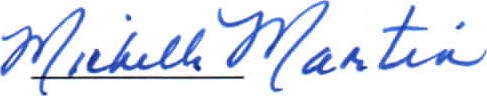 Senior Manager's Signature	Date